Załącznik nr 5 – Wspólne oświadczenie dla wykonawców zabudowy i instalacji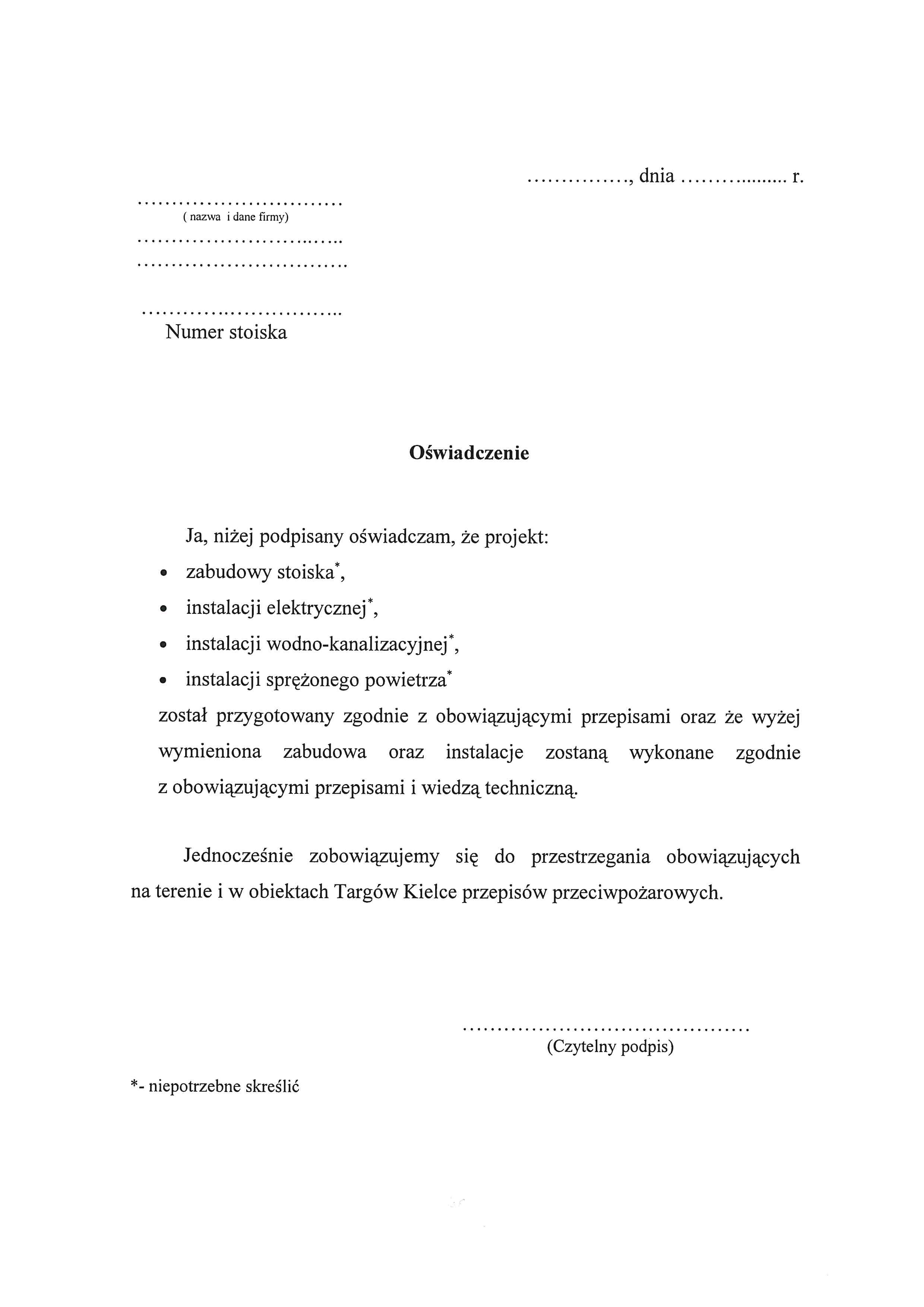 